MUNICIPIO DE EL GRULLO, JALISCO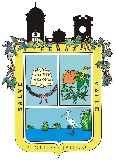 TESORERIA MUNICIPALRELACION DE INGRESOSFECHACONCEPTO DEL INGRESOIMPORTEFEBRERO 2018IMPUESTOS        2,150,353.68 FEBRERO 2018CUOTAS Y APORTACIONES DE SEGURIDAD SOCIAL0.00FEBRERO 2018CONTRIBUCIONES DE MEJORAS0.00FEBRERO 2018DERECHOS           669,085.08 FEBRERO 2018PRODUCTOS           161,703.90 FEBRERO 2018APROVECHAMIENTOS           119,548.62 FEBRERO 2018INGRESO POR VENTA DE BIENES Y SERVICIOS0.00FEBRERO 2018PARTICIPACIONES Y APORTACIONES        5,000,515.95 FEBRERO 2018TRANSFERENCIAS, ASIGNACIONES, SUBSUDIOS Y OTRAS AYUDAS0.00FEBRERO 2018OTROS INGRESOS Y BENEFICIOS0.00FEBRERO 2018INGRESOS DERIVADOS DE FINANCIAMIENTO0.00FEBRERO 2018FEBRERO 2018TOTALES    8,101,207.23 FEBRERO 2018FEBRERO 2018INGRESOS PROPIOS    3,100,691.28 